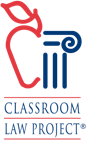 Classroom Law Project Current EventInternet Search Tips for Finding Recent News or Background ArticlesIf you are looking for updated news on this topic:Campaign Limits on Executive Branch EmployeesTry searching for the following terms and combinations:Hatch Act + NewsHatch Act + ViolationsHatch Act + Executive BranchExecutive Branch + Campaign + News